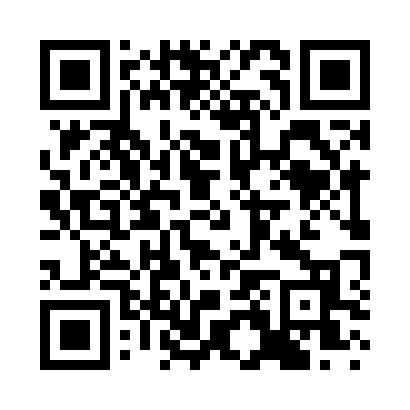 Prayer times for Rocky Crossing, Montana, USAMon 1 Jul 2024 - Wed 31 Jul 2024High Latitude Method: Angle Based RulePrayer Calculation Method: Islamic Society of North AmericaAsar Calculation Method: ShafiPrayer times provided by https://www.salahtimes.comDateDayFajrSunriseDhuhrAsrMaghribIsha1Mon3:245:241:245:409:2411:242Tue3:255:251:255:409:2411:243Wed3:255:251:255:409:2411:244Thu3:255:261:255:409:2311:245Fri3:265:271:255:409:2311:246Sat3:265:281:255:409:2211:247Sun3:275:291:255:409:2211:248Mon3:275:291:265:409:2111:239Tue3:285:301:265:399:2111:2310Wed3:285:311:265:399:2011:2311Thu3:295:321:265:399:1911:2312Fri3:295:331:265:399:1911:2213Sat3:305:341:265:399:1811:2214Sun3:315:351:265:399:1711:2115Mon3:315:361:265:399:1611:2116Tue3:325:371:265:389:1511:1917Wed3:345:381:275:389:1411:1818Thu3:365:391:275:389:1311:1619Fri3:385:411:275:379:1211:1420Sat3:415:421:275:379:1111:1221Sun3:435:431:275:379:1011:1022Mon3:455:441:275:369:0911:0823Tue3:475:451:275:369:0811:0624Wed3:495:461:275:369:0711:0425Thu3:515:481:275:359:0511:0226Fri3:535:491:275:359:0410:5927Sat3:555:501:275:349:0310:5728Sun3:575:511:275:349:0210:5529Mon3:595:531:275:339:0010:5330Tue4:015:541:275:338:5910:5131Wed4:045:551:275:328:5710:49